ALL. B Istanza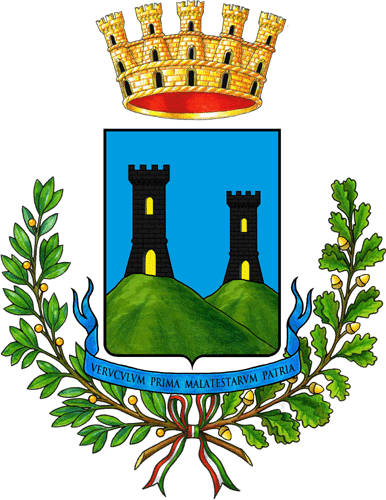 							Al Comune di Verucchio							Settore Servizi Tecnici, Cultura e SportOggetto: Avviso per l’assegnazione di contributi alle Società/Associazioni sportive del territorio per l’attività sportiva. Anno 2022.Il/La sottoscritto/a:Cognome _____________________________________ Nome _____________________________nato/a a ______________________________(prov.) _________________ il __________________residente a ________________, in Via/Piazza ___________________________ n. _____________recapito telefonico _______________________Codice Fiscale __________________________In   qualità di Legale rappresentante della Società/Associazione sportiva dilettantistica/di promozione sociale. ________________________________________________________________________________con Sede legale in:______________, Via/Piazza_________________________________ n._______________Codice Fiscale ___________________________________tel _________________________mail: _______________________________P.IVA (eventuale): __________________________________;Che svolge le seguenti attività: _______________________________________________________________________________;CHIEDEdi poter beneficiare di contributo per l’attività sportiva svolta nel periodo 15/09/2021-14/09/2022.A tale fine, ai sensi degli artt. 46 e 47 del DPR 445/2000, consapevole delle responsabilità penali che comporta il rilascio di dichiarazioni false o mendaci, DICHIARA- che /Associazione sportiva o di promozione sociale ha sede legale ed opera nel territorio comunale;- che /Associazione sportiva o di promozione sociale NON persegue, direttamente o indirettamente, finalità di lucro;- che la Società/Associazione sportiva o di promozione sociale ha garantito continuità alle proprie attività durante il periodo sopra indicato;- che la Società/Associazione sportiva NON ha beneficiato, nel corso del periodo sopra indicato, di altri contributi da parte di Enti pubblici destinati alle medesime finalità di cui al presente Avviso;- che /Associazione sportiva o di promozione sociale si caratterizza per il possesso degli standard di cui al seguente elenco (riferimento all’Art. 6 dell’Avviso):CRITERIO A) (massimo di 50 punti calcolando 0,25 per ogni under 20/over 65 residente con status di socio praticante o tesserato in regola per l’anno in corso).Indicare numero under 20 status di socio praticante o tesserato in regola per l’anno in corso: _______________________;Indicare numero over 65 status di socio praticante o tesserato in regola per l’anno in corso: _______________________;CRITERIO B) (Fino ad un massimo di 15 punti calcolando 0,50 per ogni euro di differenza rispetto alla tariffa massima mensile media applicata dalle associazioni richiedenti i contributi agli under 20/over 65 residenti con status di socio praticante o tesserato in regola per l’anno in corso).Tariffa massima mensile media: _______________________;Media tariffa massima mensile applicata dalle associazioni richiedenti i contributi agli under 20/over 65 residenti con status di socio praticante o tesserato in regola per l’anno in corso: _______________________;Differenza in euro: _______________________;CRITERIO C) (5 punti alle associazioni che operano a Verucchio da almeno dieci anni, 3 punti alle associazioni che operano a Verucchio da cinque a dieci anni).Numeri di anni di operatività dell’associazione nel comune di Verucchio: _______________________;CRITERIO D) (Fino ad massimo di 20 punti alle associazioni che hanno collaborato nell’anno precedente ad iniziative organizzate o promosse dal Comune di Verucchio, oppure che abbiano organizzato direttamente iniziative coerenti con i principi dell’Amministrazione Comunale (sono escluse le iniziative già oggetto di patrocinio e di specifici contributi di cui alla parte I del regolamento sui contributi).Descrivere l’attività:……………………………………………………………………………………………………………………………………………………………………………………………………………………………………………………………………………………………………………………………………………………………………………………………………………………………………………………………………………………………………………………………………………………………………………………………………………………………………………………………………………………………………………………………………………………………………………………………….CRITERIO E) (Attribuzione di 5 punti alle associazioni il cui rapporto tra il costo degli istruttori/dirigenti/accompagnatori e le entrate da iscrizioni degli under 20/over 65 residenti con status di socio praticante o tesserato in regola per l’anno in corso sia pari a zero).Costo degli istruttori/dirigenti/accompagnatori _______________________;Entrate da iscrizioni degli under 20/over 65 residenti con status di socio praticante o tesserato in regola per l’anno in corso :_______________________;Rapporto: _______________________;CRITERIO F) (Decurtazione di 5 punti alle associazioni che nell’anno precedente hanno avuto almeno un richiamo ufficiale, e decurtazione di 10 punti alle associazioni che nell’anno precedente hanno avuto almeno una sanzione per comportamenti scorretti nel rapporto con le altre associazioni o nell’utilizzo delle strutture pubbliche).Indicare richiami ufficiali: _______________________;Indicare sanzioni per comportamenti scorretti nel rapporto con le altre associazioni o nell’utilizzo delle strutture pubbliche  _______________________;Quanto sopra deve essere debitamente documentato Inoltre  DICHIARAche NON sussistono condanne e procedimenti giudiziari pendenti per delitti contro la Pubblica Amministrazione in capo al Legale rappresentante della Società/Associazione;che la Società/Associazione NON si trova in stato di liquidazione o fallimento o di altre procedure concorsuali;che NON sussistono cause ostative alla concessione di finanziamenti e benefici previste dagli artt. 7 della Legge 2 maggio 1974, n. 195 come modificato dall’art 9 comma 28 della Legge n. 96/2012 e 4 della Legge 18 novembre 1981, n. 659 e s.m.i.;di non avere bilanci che contengono dati anomali; 						DICHIARAaltresì di allegare alla presente istanza:1)  copia di un valido documento di riconoscimento in corso di validità del legale rappresentante;2)  atto costitutivo, statuto e codice fiscale della Società/Associazione.Verucchio, ______________________										Il Legale rappresentante										___________________